Ranking the candidates in the recruitment system VarbiThe recruitment system offers three ways of ranking the candidates.StatusMark the application and select the appropriate status.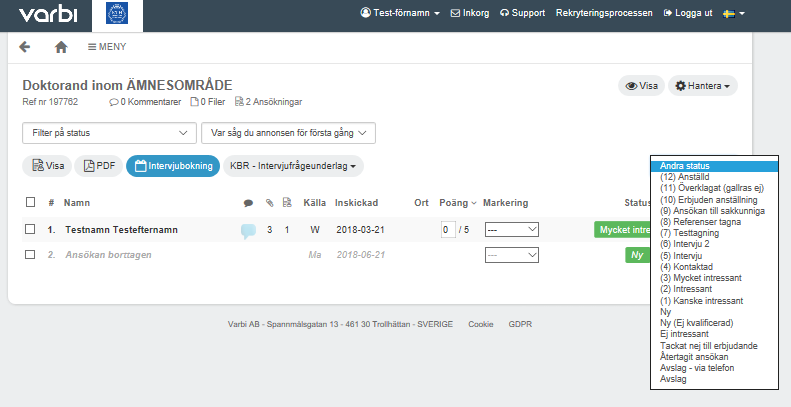 PointsType in a number and the application will be updated with points. When using points, the characteristics and experience should be given points from the start. The scale is 1-100.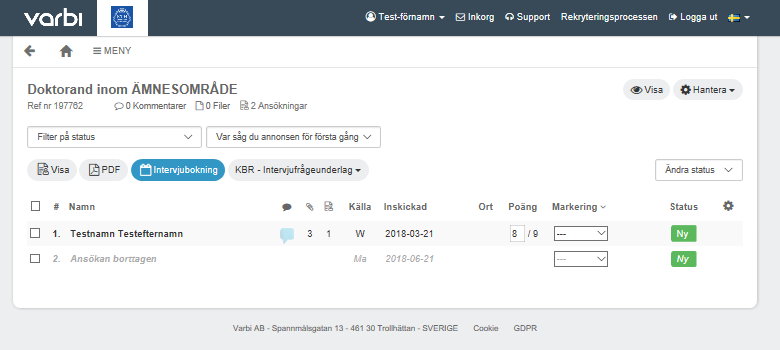 HighlightingThere are 15 colours which can be used to mark the candidates. Those who review the application documents need to agree on what each colour signifies. 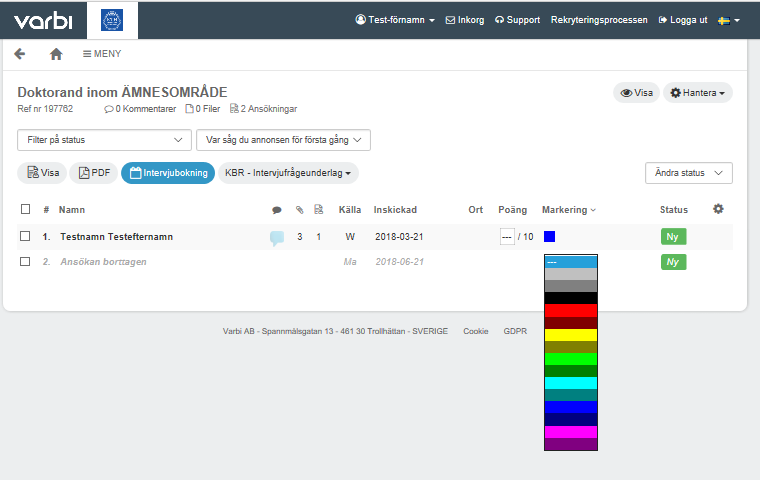 